STANDARD BIDDING DOCUMENTPrequalification Document forProcurement of Works (updated January and October 2017 to only enhance environmental, social, health and safety performance)(further updated in July 2019 to incorporate provisions on Sexual Exploitation and Assault (SEA))	     		                                 January 2021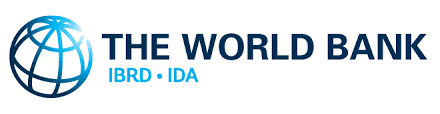 RevisionsJanuary 2021 This version includes provisions to reflect the Bank’s disqualification of contractors for non-compliance with SEA/SH obligations. For contracts under Projects assessed as high risk for Sexual Exploitation and Abuse (SEA) and/or Sexual Harassment (SH), the Bank’s disqualification mechanism will be included in the bidding documents.February 2020SEA (Sexual Exploitation and Assault) has been replaced with SEA (Sexual Exploitation and Abuse) and SH (Sexual Harassment) as appropriate.July 2019The Environmental and Social aspects have been updated. GBV/SEA has been replaced with SEA where appropriate.October 2017This revision dated October, 2017 incorporates enhancements to the environmental, social, health and safety aspects to include additional provisions on sexual exploitation and abuse (SEA) and gender based violence (GBV).January 2017This revision dated January 2017 incorporates changes reflecting enhanced environmental, social, health and safety safeguards. The User’s guide has not been updated.September 2011This document dated September 2011 makes a number of changes reflecting the experience of the Bank in using previous versions of this document (last updated version was dated September 2010), corrects inconsistencies within document clauses, and makes changes as per Bank Procurement Guidelines for Procurement of Goods, Works and Non-Consulting Services dated January 2011.ForewordThe Standard Prequalification Document has been prepared by the World Bank to be used by the Borrower with minimum changes as may be necessary, and acceptable to the Bank, when a prequalification process takes place prior to the bidding process for procurement of Works through the International Competitive Bidding (ICB) procedure in projects that are financed in whole or in part by the World Bank.  With suitable modifications, this Standard Prequalification Document may also be used for other types of procurements, including Information Systems and Plant Design, Supply, and Installation.To obtain further information on procurement under World Bank-assisted projects or for question regarding the use of this Standard Prequalification Document, contact:Chief Procurement OfficerStandards, Procurement and Financial Management Department
The World Bank
1818 H Street, NW
Washington, D.C. 20433 U.S.A.

http://www.worldbank.orgPrefaceThis Prequalification Document for Procurement of Works is based on the Standard Prequalification Document prepared by the World Bank. This Prequalification Document incorporates the features of the World Bank’s Guidelines: Procurement under IBRD Loans and IDA Credits, dated January 2011.This Standard Prequalification Document includes provisions to reflect the Bank’s disqualification of contractors for non- compliance with SEA/SH obligations. For contracts under Projects assessed as high risk for Sexual Exploitation and Abuse (SEA) and/or Sexual Harassment (SH), the Bank’s disqualification mechanism will be included in the bidding documents.Summary DescriptionThis standard Prequalification document consists of Prequalification Document for Procurement of Works (Prequalification Procedures and Works Requirements) and a “User’s Guide”. A brief description of this document is given below.Prequalification Document for Procurement of WorksPART 1 – PREQUALIFICATION PROCEDURES Section I.	Instructions to Applicants (ITA)This Section provides information to help the Applicants in preparing and submitting their Applications for Prequalification (“Applications”). Information is also provided on opening and evaluation of Applications. Section I contains provisions that are to be used without modification.Section II. 	Prequalification Data Sheet (PDS)This Section includes provisions that are specific to each prequalification and supplement Section I, Instructions to Applicants.Section III. 	Qualification Criteria and RequirementsThis Section specifies the methods, criteria, and requirements to be used to determine how Applicants shall be prequalified and later invited to bid.Section IV. 	Application FormsThis Section includes the Application Submission Form and other forms required to be submitted with the Application.Section V.	Eligible CountriesThis Section contains information regarding eligible countries.Section VI.	Bank Policy – Corrupt and Fraudulent PracticesThis Section provides the Applicants with the reference to the Bank’s policy in regard to corrupt and fraudulent practices applicable to the prequalification process.PART 2 -- WORKS REQUIREMENTS Section VII. Scope of WorksThis Section includes a summary description, delivery and completion schedules, and Site and other Data of the Works subject of this prequalification. The Scope of Works may also include a summary of the environmental and social (ES) requirements (including requirements relating to Sexual Exploitation and Abuse (SEA) and Sexual Harassment (SH)) which are to be satisfied by the Contractor in executing the Works.Prequalification Document forProcurement of[Insert Title of the proposed Works]Invitation for Prequalification No.: [insert number]ICB No.: [insert number]Project: [insert Project name]Employer: [insert full name of Employer]Country: [insert Country]Issued on: [insert date]ContentsPrequalification Document for Procurement of WorksPART 1 – Prequalification Procedures	3Section I. Instructions to Applicants	5Section II. Prequalification Data Sheet	21Section III. Qualification Criteria and Requirements	27Section IV. Application Forms	37Section V. Eligible Countries	59Section VI. Bank Policy - Corrupt and Fraudulent Practices	61PART 2 – Works Requirements	63Section VII. Scope of Works	65PART 1 – Prequalification ProceduresSection I. Instructions to ApplicantsTable of ClausesA. General	71. 	Scope of Application	72. 	Source of Funds	73. 	Corrupt and Fraudulent Practices	74. 	Eligible Applicants	85. 	Eligibility	10B. Contents of the Prequalification Document	106. 	Sections of Prequalification Document	107.	Clarification of Prequalification Document and Pre-Application Meeting	118. 	Amendment of Prequalification Document	11C. Preparation of Applications	129. 	Cost of Applications	1210. 	Language of Application	1211. 	Documents Comprising the Application	1212.	Application Submission Form	1213.	Documents Establishing the Eligibility of the Applicant	1214.	Documents Establishing the Qualifications of the Applicant	1215.	Signing of the Application and Number of Copies	13D. Submission of Applications	1316.	Sealing and Identification of Applications	1317.	Deadline for Submission of Applications	1318.	Late Applications	1419.	Opening of Applications	14E. Procedures for Evaluation of Applications	1420.	Confidentiality	1421.	Clarification of Applications	1422.	Responsiveness of Applications	1523.	Domestic Bidder Price Preference	1524.	Sub-contractors	15F. Evaluation of Applications and Prequalification of Applicants	1525.	Evaluation of Applications	1526.	Employer’s Right to Accept or Reject Applications	1827.	Prequalification of Applicants	1828.	Notification of Prequalification	1829.	Invitation for Bids	1930.	Changes in Qualifications of Applicants	20Section I. Instructions to Applicants A. GeneralSection III. Qualification Criteria and RequirementsThis Section contains all the methods, criteria, and requirements that the Employer shall use to evaluate Applications. The information to be provided in relation to each requirement and the definitions of the corresponding terms are included in the respective Application Forms.Contents1. Eligibility	282. Historical Contract Non-Performance	293. Financial Situation and Performance	314. Experience	32Section IV. Application FormsTable of FormsApplication Submission Form	38Applicant Information Form	41Applicant's JV Information Form	42Historical Contract Non-Performance, Pending Litigation and Litigation History	43ES Performance Declaration	45Sexual Exploitation and Abuse (SEA) and/or Sexual Harassment Performance Declaration	47Financial Situation and Performance	49Average Annual Construction Turnover	51General Construction Experience	52Specific Construction and Contract Management Experience	53Construction Experience in Key Activities	55Specific Experience in Managing ES aspects	57Application Submission FormDate: [insert day, month, and year] 
ICB No. and title: [insert ICB number and title]To: [insert full name of Employer]We, the undersigned, apply to be prequalified for the referenced ICB and declare that:	We have examined and have no reservations to the Prequalification Document, including Addendum(s) No(s)., issued in accordance with Instructions to Applicants (ITA) 8: [insert the number and issuing date of each addendum].We have no conflict of interest in accordance with ITA 4.6;	We meet the eligibility requirements as stated ITA 4.1, we have not been suspended by the Employer based on execution of a Bid Securing Declaration in accordance with ITA 4.10;Suspension and Debarment: We, along with any of our subcontractors, suppliers, consultants, manufacturers, or service providers for any part of the contract, are not subject to, and not controlled by any entity or individual that is subject to, a temporary suspension or a debarment imposed by the World Bank Group or a debarment imposed by the World Bank Group in accordance with the Agreement for Mutual Enforcement of Debarment Decisions between the World Bank and other development banks. Further, we are not ineligible under the Employer’s country laws or official regulations or pursuant to a decision of the United Nations Security Council;Sexual Exploitation and Abuse (SEA) and/or Sexual Harassment (SH): [select the appropriate option from (i) to (v) below and delete the others]. We [where JV, insert: “including any of our JV members”], and any of our subcontractors: [have not been subject to disqualification by the Bank for non-compliance with SEA/ SH obligations.] [are subject to disqualification by the Bank for non-compliance with SEA/ SH obligations.] [had been subject to disqualification by the Bank for non-compliance with SEA/ SH obligations. An arbitral award on the disqualification case has been made in our favor.] [had been subject to disqualification by the Bank for non-compliance with SEA/ SH obligations for a period of two years. We have subsequently provided and demonstrated that we have adequate capacity and commitment to comply with SEA and SH prevention and response obligations.]  [had been subject to disqualification by the Bank for non-compliance with SEA/ SH obligations for a period of two years.  We have attached documents demonstrating that we have adequate capacity and commitment to comply with SEA and SH prevention and response obligations.] State-owned enterprise or institution: [select the appropriate option and delete the other] [We are not a state-owned enterprise or institution] / [We are a state-owned enterprise or institution but meet the requirements of ITA 4.9;	We, in accordance with ITA 24.2, plan to subcontract the following key activities and/or parts of the works:[Insert any of the key activities identified in Section III- 4.2(a) or (b) which the Employer has permitted under the Prequalification document and which the Applicant intends to subcontract along with complete details of the sub-contractors, their qualification and experience]	We declare that the following commissions, gratuities, or fees have been paid or are to be paid with respect to the prequalification process, the corresponding bidding process or execution of the Contract: [If no payments are made or promised, add the following statement: “No commissions or gratuities have been or are to be paid by us to agents or any third party relating to this Application]	We understand that you may cancel the prequalification process at any time and that you are neither bound to accept any Application that you may receive nor to invite the prequalified Applicants to bid for the contract subject of this prequalification process, without incurring any liability to the Applicants, in accordance with ITA 26.1.	All information, statements and description contained in the Application are in all respect true, correct and complete to the best of our knowledge and belief.Signed [insert signature(s) of an authorized representative(s) of the Applicant]Name [insert full name of person signing the Application]In the capacity of [insert capacity of person signing the Application]Duly authorized to sign the Application for and on behalf of: Applicant’s Name [insert full name of Applicant or the name of the JV] Address [insert street number/town or city/country address]Dated on [insert day number] day of [insert month], [insert year][For a joint venture, either all members shall sign or only the authorized representative, in which case the power of attorney to sign on behalf of all members shall be attached]Form ELI -1.1Applicant Information FormDate: [insert day, month, year]
ICB No. and title: [insert ICB number and title]
Page [insert page number] of [insert total number] pagesForm ELI -1.2Applicant's JV Information Form[The following form is additional to Form ELI – 1.1., and shall be completed to provide information relating to each JV member (in case the Applicant is a JV) as well as any Specialized Sub-contractor proposed to be used by the Applicant for any part of the Contract resulting from this prequalification]Date: [insert day, month, year]
ICB No. and title: [insert ICB number and title]
Page [insert page number] of [insert total number] pagesForm CON – 2Historical Contract Non-Performance, Pending Litigation and Litigation History[The following table shall be filled in for the Applicant and for each member of a Joint Venture]Applicant’s Name: [insert full name]
Date: [insert day, month, year]
Joint Venture Member  Name:[insert full name]
ICB No. and title: [insert ICB number and title]
Page [insert page number] of [insert total number] pagesForm CON – 3ES Performance Declaration [The following table shall be filled in for the Applicant, each member of a Joint Venture and each Specialized Subcontractor]Applicant’s Name: [insert full name]
Date: [insert day, month, year]
Joint Venture Member’s or Specialized Subcontractor’s Name: [insert full name]
ICB No. and title: [insert ICB number and title]
Page [insert page number] of [insert total number] pagesForm CON – 4Sexual Exploitation and Abuse (SEA) and/or Sexual Harassment Performance Declaration  [The following table shall be filled in by the Applicant, each member of a Joint Venture and each subcontractor proposed by the Applicant]Applicant’s Name: [insert full name]
Date: [insert day, month, year]
Joint Venture Member’s or Subcontractor’s Name: [insert full name]
RFB No. and title: [insert RFB number and title]
Page [insert page number] of [insert total number] pagesForm FIN – 3.1Financial Situation and Performance[The following table shall be filled in for the Applicant and for each member of a Joint Venture]Applicant’s Name: [insert full name]
Date: [insert day, month, year]
Joint Venture Member  Name:[insert full name]
ICB No. and title: [insert ICB number and title]
Page [insert page number] of [insert total number] pages1. Financial data* Refer ITA 14 for the exchange rate2. Sources of Finance[The following table shall be filled in for the Applicant and all parties combined in case of a Joint Venture]Specify sources of finance to meet the cash flow requirements on works currently in progress and for future contract commitments.3. Financial documentsThe Applicant and its parties shall provide copies of financial statements for [number] years pursuant Section III, Qualifications Criteria and Requirements, Sub-factor 3.1. The financial statements shall:(a) 	reflect the financial situation of the Applicant or in case of JV member, and not an affiliated entity (such as parent company or group member).(b)	be independently audited or certified in accordance with local legislation.(c)	be complete, including all notes to the financial statements.(d)	correspond to accounting periods already completed and audited.	Attached are copies of financial statements  for the [number] years required above; and complying with the requirementsForm FIN - 3.2Average Annual Construction Turnover[The following table shall be filled in for the Applicant and for each member of a Joint Venture]Applicant’s Name: [insert full name]
Date: [insert day, month, year]
Joint Venture Member  Name:[insert full name]
ICB No. and title: [insert ICB number and title]
Page [insert page number] of [insert total number] pages*    Refer ITA 14 for date and source of exchange rate.** 	Total USD equivalent for all years divided by the total number of years. See Section III, Qualification Criteria and Requirements, Clause 3.2.Form EXP - 4.1General Construction Experience[The following table shall be filled in for the Applicant and in the case of a JV Applicant, each Member]Applicant’s Name: [insert full name]
Date: [insert day, month, year]
Joint Venture Member  Name:[insert full name]
ICB No. and title: [insert ICB number and title]
Page [insert page number] of [insert total number] pages[Identify contracts that demonstrate continuous construction work over the past [number] years pursuant to Section III, Qualification Criteria and Requirements, Sub-Factor 4.1.List contracts chronologically, according to their commencement (starting) dates.]*   Refer ITA 14 for date and source of exchange rate.Form EXP - 4.2(a)Specific Construction and Contract Management Experience[The following table shall be filled in for contracts performed by the Applicant, each member of a Joint Venture, and Specialized Sub-contractors]Applicant’s Name: [insert full name]
Date: [insert day, month, year]
Joint Venture Member  Name:[insert full name]
ICB No. and title: [insert ICB number and title]
Page [insert page number] of [insert total number] pages* Refer ITA 14 for date and source of exchange rate.Form EXP - 4.2(a) (cont.)Specific Construction and Contract Management Experience (cont.)Form EXP - 4.2(b)Construction Experience in Key ActivitiesApplicant's Name: [insert full name]
Date: [insert day, month, year]
Applicant's JV Member’s Name: [insert full name]
Sub-contractor's Name (as per ITA 24.2 and 24.3): [insert full name]
ICB No. and title: [insert ICB number and title]Page [insert page number] of [insert total number] pagesAll Sub-contractors for key activities must complete the information in this form as per ITA 24.2 and 24.3 and Section III, Qualification Criteria and Requirements, Clause 4.2.1.	Key Activity No. One: [insert brief description of the Activity, emphasizing its specificity]Total Quantity of Activity under the contract: _____________________________________2. Activity No. Two 3. …………………Form EXP - 4.2(c) Specific Experience in Managing ES aspects[The following table shall be filled in for contracts performed by the Bidder, and each member of a Joint Venture]Bidder's Name: ________________
Date: ___________________
Bidder's JV Member Name: __________________
ICB No. and title: _____________________Page __________________of ________________pagesKey Requirement no 1 in accordance with 4.2 (c): ______________________Key Requirement no 2 in accordance with 4.2 (c): ______________________Key Requirement no 3 in accordance with 4.2 (c): ______________________…Section V. Eligible CountriesEligibility for the Provision of Goods, Works and Services in Bank-Financed
ProcurementIn reference to ITA 5.1, for the information of the Applicants, at the present time firms and individuals, supply of goods, or contracting of works or services, from the following countries are excluded from this prequalification process:Under ITA 5.1 (a)	[insert a list of the countries following approval by the Bank to apply the restriction or state “none”]Under ITA 5.1 (b)	 [list the countries or state “none”]Section VI. Bank Policy - Corrupt and Fraudulent PracticesGuidelines for Procurement of Goods, Works, and Non-Consulting Services under IBRD Loans and IDA Credits & Grants by World Bank Borrowers, dated January 2011“Fraud and Corruption1.16 It is the Bank’s policy to require that Borrowers (including beneficiaries of Bank loans), bidders, suppliers, contractors and their agents (whether declared or not), sub-contractors, sub-consultants, service providers or suppliers, and any personnel thereof, observe the highest standard of ethics during the procurement and execution of Bank-financed contracts. In pursuance of this policy, the Bank: (a) 	defines, for the purposes of this provision, the terms set forth below as follows: (i) 	“corrupt practice” is the offering, giving, receiving, or soliciting, directly or indirectly, of anything of value to influence improperly the actions of another party;(ii) 	“fraudulent practice” is any act or omission, including a misrepresentation, that knowingly or recklessly misleads, or attempts to mislead, a party to obtain a financial or other benefit or to avoid an obligation;(iii)	“collusive practice” is an arrangement between two or more parties designed to achieve an improper purpose, including to influence improperly the actions of another party;(iv)	“coercive practice” is impairing or harming, or threatening to impair or harm, directly or indirectly, any party or the property of the party to influence improperly the actions of a party;(v)	"obstructive practice" is(aa)	deliberately destroying, falsifying, altering, or concealing of evidence material to the investigation or making false statements to investigators in order to materially impede a Bank investigation into allegations of a corrupt, fraudulent, coercive or collusive practice; and/or threatening, harassing or intimidating any party to prevent it from disclosing its knowledge of matters relevant to the investigation or from pursuing the investigation, or(bb)	acts intended to materially impede the exercise of the Bank’s inspection and audit rights provided for under paragraph 1.16(e) below.(b)	will reject a proposal for award if it determines that the bidder recommended for award, or any of its personnel, or its agents, or its sub-consultants, sub-contractors, service providers, suppliers and/or their employees, has, directly or indirectly, engaged in corrupt, fraudulent, collusive, coercive, or obstructive practices in competing for the contract in question;(c)	will declare misprocurement and cancel the portion of the loan allocated to a contract if it determines at any time that representatives of the Borrower or of a recipient of any part of the proceeds of the loan engaged in corrupt, fraudulent, collusive, coercive, or obstructive practices during the procurement or the implementation of the contract in question, without the Borrower having taken timely and appropriate action satisfactory to the Bank to address such practices when they occur, including by failing to inform the Bank in a timely manner at the time they knew of the practices;(d)	will sanction a firm or individual, at any time, in accordance with the prevailing Bank’s sanctions procedures, including by publicly declaring such firm or individual ineligible, either indefinitely or for a stated period of time: (i) to be awarded a Bank-financed contract; and (ii) to be a nominated(e)	will require that a clause be included in bidding documents and in contracts financed by a Bank loan, requiring bidders, suppliers and contractors, and their sub-contractors, agents, personnel, consultants, service providers, or suppliers, to permit the Bank to inspect all accounts, records, and other documents relating to the submission of bids and contract performance, and to have them audited by auditors appointed by the Bank;”PART 2 – Works RequirementsSection VII. Scope of WorksContents1. Description of the Works	662. Construction Period	673. Site and Other Data	684. Environmental and Social (ES) Requirements	691. Description of the Works2. Construction Period3. Site and Other Data4. Environmental and Social (ES) Requirements[The Employer’s team preparing the ES requirements should include a suitably qualified Environmental and Social specialist/s. Based on the ES assessment, the Employer shall provide key ES risks and impacts and expectations on contractors to manage the risks and impacts. This may include as appropriate, but not limited to a summary of: key expectations in addressing Sexual Exploitation and Abuse (SEA) and sexual Harassment (SH) risks and impacts, managing labor and working conditions, protection of the environment, security of the site, community health and safety, management of safety of hazardous materials, resource efficiency and pollution prevention and management, biodiversity conservation and sustainable management of living natural resources etc. Any summary (key) information provided here shall not be inconsistent with the more detailed requirements in the bidding document.]  1. 	Scope of Application1.1 	In connection with the Invitation for Prequalification indicated in Section II, Prequalification Data Sheet (PDS), the Employer, as defined in the PDS, issues this Prequalification Document (“Prequalification Document”) to prospective applicants (“Applicants”) interested in submitting applications (“Applications”) for prequalification to bid for the Works described in Section VII, Scope of Works. In case the Works are to be bid as individual contracts (i.e. the slice and package procedure), these are listed in the PDS. The International Competitive Bidding (“ICB”) number corresponding to this prequalification is also provided in the PDS.2. 	Source of Funds2.1 	The Borrower or Recipient (hereinafter called “Borrower”) indicated in the PDS has applied for or received financing (hereinafter called “funds”) from the International Bank for Reconstruction and Development or the International Development Association (hereinafter called “the Bank”) towards the cost of the project named in the PDS. The Borrower intends to apply a portion of the funds to eligible payments under the contract(s) resulting from the bidding for which this prequalification is conducted. Payment by the Bank will be made only at the request of the Borrower and upon approval by the Bank, and will be subject, in all respects, to the terms and conditions of the loan (or financing) agreement. The loan (or financing) agreement prohibits a withdrawal from the loan (or credit) account for the purpose of any payment to persons or entities, or for any import of goods, if such payment or import, to the knowledge of the Bank, is prohibited by a decision of the United Nations Security Council taken under Chapter VII of the Charter of the United Nations. No party other than the Borrower shall derive any rights from the loan (or financing) agreement or have any claim to the proceeds of the loan (or credit).3. 	Corrupt and Fraudulent Practices3.1 	The Bank requires compliance with its policy in regard to corrupt and fraudulent practices as set forth in Section VI.3.2 	In further pursuance of this policy, Applicants shall permit and shall cause their agents (where declared or not), subcontractors, subconsultants, service providers, suppliers, and personnel, to permit the Bank to inspect all accounts, records and other documents relating to any prequalification process, bid submission (in case prequalified), and contract performance (in the case of award), and to have them audited by auditors appointed by the Bank4. 	Eligible Applicants4.1 	Applicants shall meet the eligibility criteria as per clause 5.1. For the purpose of applying the eligibility criteria listed in this Clause 4 and 5, references to the “Applicant” include all entities involved or intended to be involved with the proposed Works (including all partners and any of their affiliates that directly or indirectly control, or are controlled by or are under common control with the firm), specialized sub-contractors, consultants, manufacturers or suppliers (as mentioned in Form ELI-1.2 Applicant’s JV Member’s Information Form), and the personnel of each, for any part of the contract including related services.4.2	An Applicant may be a firm that is a private entity, a government-owned entity—subject to ITA 4.9 - or a combination of such entities in the form of a joint venture (“JV”) under an existing agreement or with the intent to enter into such an agreement supported by a letter of intent. In the case of a JV, all members shall be jointly and severally liable for the execution of the Contract in accordance with the Contract terms. The JV shall nominate an authorized representative who shall have the authority to conduct all business for and on behalf of any and all the members of the JV during the prequalification process, bidding (in the event the JV submits a bid) and during contract execution (in the event the JV is awarded the Contract). Unless specified in the PDS, there is no limit on the number of members in a JV.4.3 	A firm may apply for prequalification both individually, and as part of a joint venture, or as a sub-contractor. If prequalified, it will not be permitted to bid for the same contract both as an individual firm and as a part of the joint venture or as a sub-contractor. However, a firm may participate as a sub-contractor in more than one bid, but only in that capacity. Bids submitted in violation of this procedure will be rejected.4.4 	A firm and any of its affiliates (that directly or indirectly control, are controlled by or are under common control with that firm) may submit its application for prequalification either individually, as joint venture or as a sub-contractor among them for the same contract. However, if prequalified only one prequalified applicant will be allowed to bid for the same contract. All bids submitted in violation of this procedure will be rejected.4.5 	An Applicant may have the nationality of any country, subject to the restrictions pursuant to ITA 5.1. An Applicant shall be deemed to have the nationality of a country if the Applicant is constituted, incorporated or registered in and operates in conformity with the provisions of the laws of that country, as evidenced by its articles of incorporation (or equivalent documents of constitution or association) and its registration documents, as the case may be.  This criterion also shall apply to the determination of the nationality of proposed specialized sub-contractors or suppliers for any part of the Contract including related Services.4.6 	Applicants shall not have a conflict of interest. Applicants shall be considered to have a conflict of interest, if they participated as a consultant in the preparation of the design or technical specifications or have been hired or proposed to be hired by the Employer or Borrower as Engineer for contract implementation of the works that are the subject of this prequalification.4.7	An Applicant that has been sanctioned by the Bank in accordance with the above ITA 3.1, including in accordance with the Bank’s Guidelines on Preventing and Combating Corruption in Projects Financed by IBRD Loans and IDA Credits and Grants (“Anti-Corruption Guidelines”), shall be ineligible to be prequalified, to bid for, awarded a Bank-financed contract or benefit from a Bank-financed contract, financially or otherwise, during such period of time as the Bank shall have determined.4.8 	The list of debarred firms and individuals is available as specified in the PDS.4.9 	Government-owned enterprises or institutions in the Employer’s Country may participate only if they can establish that they (i) are legally and financially autonomous (ii) operate under commercial law, and (iii) are not dependent agencies of the Employer.  To be eligible, a government-owned enterprise or institution shall establish to the Bank’s satisfaction, through all relevant documents, including its Charter and other information the Bank may request, that it: (i) is a legal entity separate from the government (ii) does not currently receive substantial subsidies or budget support; (iii) operates like any commercial enterprise, and, inter alia, is not obliged to pass on its surplus to the government, can acquire rights and liabilities, borrow funds and be liable for repayment of its debts, and can be declared bankrupt; and (iv) is not bidding for a contract to be awarded by the department or agency of the government which under their applicable laws or regulations is the reporting or supervisory authority of the enterprise or has the ability to exercise influence or control over the enterprise or institution. 4.10 	An Applicant shall not be under suspension from bidding by the Employer as the result of the execution of a Bid–Securing Declaration.4.11	An Applicant shall provide such evidence of eligibility satisfactory to the Employer, as the Employer shall reasonably request.5. 	Eligibility5.1 	Firms and individuals may be ineligible if they are nationals of ineligible countries as indicated in Section V. The countries, persons or entities are ineligible if (a) as a matter of law or official regulations, the Borrower’s country prohibits commercial relations with that country, provided that the Bank is satisfied that such exclusion does not preclude effective competition for the supply of goods or the contracting of works or services required; or (b) by an act of compliance with a decision of the United Nations Security Council taken under Chapter VII of the Charter of the United Nations, the Borrower’s country prohibits any import of goods or contracting of works or services from that country, or any payments to any country, person, or entity in that country.B. Contents of the Prequalification Document6. 	Sections of Prequalification Document6.1 	This Prequalification Document consists of parts 1 and 2 which comprise all the sections indicated below, and which should be read in conjunction with any Addendum issued in accordance with ITA 8.	PART 1 Prequalification ProceduresSection I.	Instructions to Applicants (ITA)Section II.	Prequalification Data Sheet (PDS)Section III	Qualification Criteria and RequirementsSection IV.	Application FormsSection V.	Eligible CountriesSection VI. Bank Policy – Corrupt and Fraudulent practicesPART 2 Works RequirementsSection VII.	Scope of Works6.2 	Unless obtained directly from the Employer, the Employer accepts no responsibility for the completeness of the document, responses to requests for clarification, the minutes of the pre-Application meeting (if any), or Addenda to the Prequalification Document in accordance with ITA 8. In case of any discrepancies, documents issued directly by the Employer shall prevail.6.3 	The Applicant is expected to examine all instructions, forms, and terms in the Prequalification Document and to furnish with its Application all information or documentation as is required by the Prequalification Document.7.	Clarification of Prequalification Document and Pre-Application Meeting7.1	A prospective Applicant requiring any clarification of the Prequalification Document shall contact the Employer in writing at the Employer’s address indicated in the PDS. The Employer will respond in writing to any request for clarification provided that such request is received no later than fourteen (14) days prior to the deadline for submission of the applications. The Employer shall forward a copy of its response to all prospective Applicants who have obtained the Prequalification Document directly from the Employer, including a description of the inquiry but without identifying its source. If so indicated in the PDS, the Employer shall also promptly publish its response at the web page identified in the PDS. Should the Employer deem it necessary to amend the Prequalification Document as a result of a clarification, it shall do so following the procedure under ITA 8 and in accordance with the provisions of ITA 17.2.7.2	If indicated in the PDS, the prospective Applicant’s designated representative is invited at the Applicant’s cost to attend a pre-Application meeting at the place, date and time mentioned in the PDS. During this pre-Application meeting, prospective Applicants may request clarification of the project requirement, the criteria for qualifications or any other aspects of the Prequalification Document.7.3	Minutes of the pre-Application meeting, if applicable, including the text of the questions asked by Applicants, including those during the meeting (without identifying the source) and the responses given, together with any responses prepared after the meeting will be transmitted promptly to all prospective Applicants who have obtained the Prequalification Document. Any modification to the Prequalification Document that may become necessary as a result of the pre-Application meeting shall be made by the Employer exclusively through the use of an Addendum pursuant to ITA 8. Non-attendance at the pre-Application meeting will not be a cause for disqualification of an Applicant.8. 	Amendment of Prequalification Document8.1	At any time prior to the deadline for submission of Applications, the Employer may amend the Prequalification Document by issuing an Addendum.8.2	Any Addendum issued shall be part of the Prequalification Document and shall be communicated in writing to all prospective Applicants who have obtained the Prequalification Document from the Employer. The Employer shall promptly publish the Addendum at the Employer’s web page identified in the PDS.8.3	To give prospective Applicants reasonable time to take an Addendum into account in preparing their Applications, the Employer may, at its discretion, extend the deadline for the submission of Applications in accordance with ITA 17.2.C. Preparation of Applications9. 	Cost of Applications9.1 	The Applicant shall bear all costs associated with the preparation and submission of its Application. The Employer will in no case be responsible or liable for those costs, regardless of the conduct or outcome of the prequalification process.10. 	Language of Application10.1 	The Application as well as all correspondence and documents relating to the prequalification exchanged by the Applicant and the Employer, shall be written in the language specified in the PDS. Supporting documents and printed literature that are part of the Application may be in another language, provided they are accompanied by an accurate translation of the relevant passages in the language specified in the PDS, in which case, for purposes of interpretation of the Application, the translation shall govern.11. 	Documents Comprising the Application11.1 	The Application shall comprise the following:(a)	Application Submission Form, in accordance with ITA 12.1;(b)	documentary evidence establishing the Applicant’s eligibility, in accordance with ITA 13.1;(c)	documentary evidence establishing the Applicant’s qualifications, in accordance with ITA 14; and(d) 	any other document required as specified in the PDS.11.2 The Applicant shall furnish information on commissions and gratuities, if any, paid or to be paid to agents or any other party relating to this Application 12.	Application Submission Form12.1	The Applicant shall complete an Application Submission Form as provided in Section IV, Application Forms. This Form must be completed without any alteration to its format.13.	Documents Establishing the Eligibility of the Applicant13.1 	To establish its eligibility in accordance with ITA 4, the Applicant shall complete the eligibility declarations in the Application Submission Form and Forms ELI (eligibility) 1.1 and 1.2, included in Section IV (Application Forms).14.	Documents Establishing the Qualifications of the Applicant14.1 	To establish its qualifications to perform the contract(s) in accordance with Section III, Qualification Criteria and Requirements, the Applicant shall provide the information requested in the corresponding Information Sheets included in Section IV, Application Forms.14.2 Wherever an Application Form requires an Applicant to state a monetary amount, Applicants should indicate the USD equivalent using the rate of exchange determined as follows:For construction turnover or financial data required for each year - Exchange rate prevailing on the last day of the respective calendar year (in which the amounts for that year is to be converted) was originally established.Value of single contract - Exchange rate prevailing on the date of the contract.Exchange rates shall be taken from the publicly available source identified in the PDS. Any error in determining the exchange rates in the Application may be corrected by the Employer. 15.	Signing of the Application and Number of Copies15.1 	The Applicant shall prepare one original of the documents comprising the Application as described in ITA 11 and clearly mark it “ORIGINAL”. The original of the Application shall be typed or written in indelible ink and shall be signed by a person duly authorized to sign on behalf of the Applicant. In case the Applicant is a JV, the Application shall be signed by an authorized representative of the JV on behalf of the JV and so as to be legally binding on all the members as evidenced by a power of attorney signed by their legally authorized signatories.15.2 	The Applicant shall submit copies of the signed original Application, in the number specified in the PDS, and clearly mark them “COPY”. In the event of any discrepancy between the original and the copies, the original shall prevail.D. Submission of Applications16.	Sealing and Identification of Applications16.1 	The Applicant shall enclose the original and the copies of the Application in a sealed envelope that shall:(a) 	bear the name and address of the Applicant;(b) 	be addressed to the Employer, in accordance with ITA 17.1; and(c) 	bear the specific identification of this prequalification process indicated in the PDS 1.1.16.2	The Employer will accept no responsibility for not processing any envelope that was not identified as required in ITA 16.1 above.17.	Deadline for Submission of Applications17.1 Applicants may either submit their Applications by mail or by hand. Applications shall be received by the Employer at the address and no later than the deadline indicated in the PDS. When so specified in the PDS, Applicants have the option of submitting their Applications electronically, in accordance with electronic application submission procedures specified in the PDS. 17.2 The Employer may, at its discretion, extend the deadline for the submission of Applications by amending the Prequalification Document in accordance with ITA 8, in which case all rights and obligations of the Employer and the Applicants subject to the previous deadline shall thereafter be subject to the deadline as extended.18.	Late Applications18.1 The Employer reserves the right to accept applications received after the deadline for submission of applications, unless otherwise specified in the PDS.19.	Opening of Applications19.1	The Employer shall open all Applications at the date, time and place specified in the PDS. Late Applications shall be treated in accordance with ITA 18.1.19.2	Applications submitted electronically (if permitted pursuant to ITA 17.1) shall be opened in accordance with the procedures specified in the PDS.19.3	The Employer shall prepare a record of the opening of Applications to include, as a minimum, the name of the Applicants. A copy of the record shall be distributed to all Applicants.E. Procedures for Evaluation of Applications20.	Confidentiality20.1	Information relating to the Applications, their evaluation and result shall not be disclosed to Applicants or any other persons not officially concerned with the prequalification process until the notification of prequalification results is made to all Applicants in accordance with ITA 28.20.2	From the deadline for submission of Applications to the time of notification of the results of the prequalification in accordance with ITA 28, any Applicant that wishes to contact the Employer on any matter related to the prequalification process (except as specified in 20.1 above), may do so only in writing.21.	Clarification of Applications21.1 	To assist in the evaluation of Applications, the Employer may, at its discretion, ask an Applicant for a clarification (including missing documents) of its Application, to be submitted within a stated reasonable period of time. Any request for clarification from the Employer and all clarifications from the Applicant shall be in writing.21.2	If an Applicant does not provide clarifications and/or documents requested by the date and time set in the Employer’s request for clarification, its Application shall be evaluated based on the information and documents available at the time of evaluation of the Application.22.	Responsiveness of Applications22.1 	The Employer may reject any Application which is not responsive to the requirements of the Prequalification Document. In case the information furnished by the Applicant is incomplete or otherwise requires clarification as per ITA 21.1, and the Applicant fails to provide satisfactory clarification and/or missing information, it may result in disqualification of the Applicant.23.	Domestic Bidder Price Preference23.1	Unless otherwise specified in the PDS, a margin of preference for domestic bidders shall not apply in the bidding process resulting from this prequalification.24.	Sub-contractors24.1	Unless otherwise stated in the PDS, the Employer does not intend to execute any specific elements of the Works by sub-contractors selected in advance by the Employer.24.2 The Employer may decide to permit subcontracting for certain specialized works as indicated in Section III 4.2, Experience. The Employer may do so at its own initiative or at the request of the Applicants during the prequalification process (if justified). When subcontracting is permitted by the Employer, the specialized sub-contractors experience shall be considered for evaluation. Section III describes the qualification criteria for sub-contractors.24.3	Applicants may propose subcontracting to the percentage of the total value of the contract or the volume of works mentioned in the PDS and as further described in ITA 25.2.F. Evaluation of Applications and Prequalification of Applicants25.	Evaluation of Applications25.1 	The Employer shall use the factors, methods, criteria, and requirements defined in Section III, Qualification Criteria and Requirements, to evaluate the qualifications of the Applicants, and no other methods, criteria, or requirements shall be used. The Employer reserves the right to waive minor deviations from the qualification criteria if they do not materially affect the technical capability and financial resources of an Applicant to perform the contract.25.2 	Applicants planning to subcontract more than 10% of total volume of work shall specify, in the Application Submission Form, the activity (ies) or parts of the works to be subcontracted along with complete details of the sub-contractors and their qualification and experience. The sub-contractors proposed shall be fully qualified for their work proposed, and meet the specified criteria in Section III, failing which such sub-contractors will not be permitted to participate. The qualification and experience of sub-contractors proposed by the Applicant under ITA 24.3 will not be considered for evaluation of the Applicant. The Applicant on its own (without taking into account the qualification and experience of the sub-contractor) should meet the prequalification criteria.25.3	In case of multiple contracts, Applicants should indicate in their Applications the individual contract or combination of contracts in which they are interested.  The Employer shall prequalify each Applicant for the maximum combination of contracts for which the Applicant has thereby indicated its interest and for which the Applicant meets the appropriate aggregate requirements. The Qualification Criteria and Requirements are mentioned in Section III. However, with respect to the specific experience under item 4.2 (a) of Section III, the Employer will select any one or more of the options as identified below:N is the minimum number of contractsV is the minimum value of a single contract 	(a) Prequalification for one Contract:Option 1: (i) N contracts, each of minimum value V;Or Option 2: (i) N contracts, each of minimum value V, Or(ii) Less than or equal to N contracts, each of minimum value V, but with total value of all contracts equal or more than N x V;(b) Prequalification for multiple ContractsOption 1: (i) Minimum requirements for combined contract(s) shall be the aggregate requirements for each contract for which the applicant has applied for as follows, and N1,N2,N3, etc. shall be different contracts:Lot 1:  N1 contracts, each of minimum value V1;Lot 2:  N2 contracts, each of minimum value V2; Lot 3:  N3 contracts, each of minimum value V3; ----etc.OrOption 2: (i) Minimum requirements for combined contract(s) shall be the aggregate requirements for each contract for which the applicant has applied for as follows, and N1,N2,N3, etc. shall be different contracts:Lot 1:  N1 contracts, each of minimum value V1;Lot 2:  N2 contracts, each of minimum value V2; Lot 3:  N3 contracts, each of minimum value V3; ----etc., Or(ii) Lot 1:  N1 contracts, each of minimum value V1;  or  number of contracts less than or equal to N1, each of minimum value V1, but with total value of all contracts equal or more than N1 x V1Lot 2:  N2 contracts, each of minimum value V2; or number of contracts less than or equal to N2, each of minimum value V2, but with total value of all contracts equal or more than N2 x V2Lot 3:  N3 contracts, each of minimum value V3; or number of contracts less than or equal to N3, each of minimum value V3, but with total value of all contracts equal or more than N3 x V3----etc.OrOption 3: (i) Minimum requirements for combined contract(s) shall be the aggregate requirements for each contract for which the applicant has applied for as follows, and N1,N2,N3, etc. shall be different contracts:Lot 1:  N1 contracts, each of minimum value V1;Lot 2:  N2 contracts, each of minimum value V2; Lot 3:  N3 contracts, each of minimum value V3; ---- etc., Or(ii) Lot 1:  N1 contracts, each of minimum value V1;  or  number of contracts less than or equal to N1, each of minimum value V1, but with total value of all contracts equal or more than N1 x V1Lot 2:  N2 contracts, each of minimum value V2; or number of contracts less than or equal to N2, each of minimum value V2, but with total value of all contracts equal or more than N2 x V2Lot 3:  N3 contracts, each of minimum value V3; or number of contracts less than or equal to N3, each of minimum value V3, but with total value of all contracts equal or more than N3 x V3---- etc., Or(iii) Subject to compliance as per (ii) above with respect to minimum value of single contract for each lot,  total number of contracts is equal or less than N1 + N2 + N3 +--but the total value of all such contracts is equal or more than N1 x V1 + N2 x V2 + N3 x V3 +---.25.4	Only the qualifications of the Applicant shall be considered.  In particular, the qualifications of a parent or other affiliated company that is not party to the Applicant under a JV in accordance with ITA 4.2 (or participating as a sub-contractor as per ITA 25.2) shall not be considered.26.	Employer’s Right to Accept or Reject Applications26.1 	The Employer reserves the right to accept or reject any Application, and to annul the prequalification process and reject all Applications at any time, without thereby incurring any liability to the Applicants.27.	Prequalification of Applicants27.1 	All Applicants who’s Applications substantially meet or exceed the specified qualification requirements will be prequalified by the Employer.27.2	An Applicant may be “conditionally prequalified,” that is, qualified subject to the Applicant submitting or correcting certain specified nonmaterial documents or deficiencies to the satisfaction of the Employer. 27.3	Applicants that are conditionally prequalified will be so informed along with the statement of the condition(s) which must be met to the satisfaction of the Employer before or at the time of submitting their bids.28.	Notification of Prequalification28.1	The Employer shall notify all Applicants in writing of the names of those Applicants who have been prequalified or conditionally prequalified. In addition, those Applicants who have been disqualified will be informed separately.28.2	Applicants that have not been prequalified may write to the Employer to request, in writing, the grounds on which they were disqualified. 29.	Invitation for Bids29.1	Promptly after the notification of the results of the prequalification, the Employer shall invite bids from all the Applicants that have been prequalified or conditionally prequalified. 29.2 	Bidders may be required to provide a Bid Security or a Bid-Securing Declaration acceptable to the Employer in the form and an amount to be specified in the bidding document. 29.3	The successful Bidder shall be required to provide a Performance Security as specified in the bidding document.29.4	If applicable, the successful Bidder shall be required to provide a separate Environmental and Social (ES) Performance Security. 29.5	Bidders shall be required to provide a Code of Conduct which will apply to their and sub-contractors’ personnel that includes the minimum requirements specified in the bidding document. 29.6	Bidders shall be required to submit management strategies and implementation plans that address key Environmental and Social (ES) risks (including Sexual Exploitation and Abuse (SEA) and Sexual Harassment (SH)) requirements.29.7   If specified in the PDS, the Employer intends to  require Bidders to submit a Sexual Exploitation and Abuse (SEA) and/or Sexual Harassment(SH) Declaration, using the Sexual Exploitation and Abuse (SEA), and/or Sexual Harassment (SH) declaration form included in the bidding documents.29.8 Prior to Contract award, the Employer will verify that the successful Bidder (including each member of a JV) is not disqualified by the Bank due to noncompliance with contractual SEA/SH prevention and response obligations. The Employer will conduct the same verification for each subcontractor proposed by the successful Bidder. If any proposed subcontractor does not meet the requirement, the Employer will require the Bidder to propose a replacement subcontractor30.	Changes in Qualifications of Applicants30.1	Any change in the structure or formation of an Applicant after being prequalified in accordance with ITA 27 and invited to bid (including, in the case of a JV, any change in the structure or formation of any member thereto) shall be subject to the written approval of the Employer prior to the deadline for submission of bids. Such approval shall be denied if (i) a prequalified applicant proposes to associate with a disqualified applicant or in case of a disqualified joint venture, any of its members; (ii) as a consequence of the change, the Applicant no longer substantially meets the qualification criteria set forth in Section III, Qualification Criteria and Requirements; or (iii) in the opinion of the Employer, the change may result in a substantial reduction in competition. Any such change should be submitted to the Employer not later than fourteen (14) days after the date of the Invitation for Bids.Section II. Prequalification Data SheetSection II. Prequalification Data SheetSection II. Prequalification Data SheetA. GeneralA. GeneralA. GeneralITA 1.1ITA 1.1The identification of the Invitation for Prequalification is:  [insert number]The Employer is: : [ insert full name, including name of Project Officer, and address]The list of contracts is: [insert number, names and identification numbers. If the works has not been divided into contracts, add the name of the works]ICB name and number are: [insert name and identification number]ITA 2.1ITA 2.1The name of the Borrower is: [insert name of Borrower ]The name of the Project is: [insert name of Project]ITA 4.2ITA 4.2Maximum number of members in the JV shall be: [insert a number or insert “not limited”]ITA 4.8ITA 4.8A list of debarred firms and individuals is available on the Bank’s external website: http://www.worldbank.org/debarr.B. Contents of the Prequalification DocumentB. Contents of the Prequalification DocumentB. Contents of the Prequalification DocumentITA 7.1ITA 7.1For clarification purposes, the Employer's address is:[insert information or state “same as in ITA1.1 above”]Attention: [insert name and room number of Project Officer]Address: [insert street name and number][insert floor and room number, if applicable]City: [insert name of city or town]ZIP Code: [insert postal (ZIP) code, if applicable]Country: [insert name of country]]Telephone: [insert telephone number including country and city codes]Facsimile number: [insert fax number including country and city codes]Electronic mail address: [insert e-mail address of Project Officer]ITA 7.1 & 8.2  ITA 7.1 & 8.2  Web page: [In case used, identify the widely used website or electronic portal of free access where prequalification information is published]ITA 7.2ITA 7.2Pre-Application Meeting will be held:   [Yes/No][If Yes, please add the address, date and time of the meeting]C. Preparation of ApplicationsC. Preparation of ApplicationsC. Preparation of ApplicationsITA 10.1This Prequalification document has been issued in the [Insert “English” or “French” or “Spanish”] language.[Note: In addition to one of the above languages, and if agreed with the Bank, the Borrower has the option to issue translated versions of the Prequalification document in another language which should either be: (a) the national language of the Borrower; or (b) the language used nation-wide in the Borrower’s country for commercial transactions. In such case, the following text shall be added:]“In addition, the Prequalification document is translated into the [insert national or nation-wide used] language [if there are more than one national or nation-wide used language, add “and in the ____________” [insert the second national or nation-wide language].Applicants shall have the option to submit their Prequalification Application in any one of the languages stated above. Applicants shall not submit Applications in more than one language.]”All correspondence exchange shall be in ____________ language.The Application as well as all correspondence shall be submitted in _____________________. [Insert the language of the Prequalification document in case of one language] [Note: If the Prequalification document is issued in more than one language, the following text shall be inserted above: “in one of the above languages”]Language for translation of supporting documents and printed literature is _______________________. [Specify one language]This Prequalification document has been issued in the [Insert “English” or “French” or “Spanish”] language.[Note: In addition to one of the above languages, and if agreed with the Bank, the Borrower has the option to issue translated versions of the Prequalification document in another language which should either be: (a) the national language of the Borrower; or (b) the language used nation-wide in the Borrower’s country for commercial transactions. In such case, the following text shall be added:]“In addition, the Prequalification document is translated into the [insert national or nation-wide used] language [if there are more than one national or nation-wide used language, add “and in the ____________” [insert the second national or nation-wide language].Applicants shall have the option to submit their Prequalification Application in any one of the languages stated above. Applicants shall not submit Applications in more than one language.]”All correspondence exchange shall be in ____________ language.The Application as well as all correspondence shall be submitted in _____________________. [Insert the language of the Prequalification document in case of one language] [Note: If the Prequalification document is issued in more than one language, the following text shall be inserted above: “in one of the above languages”]Language for translation of supporting documents and printed literature is _______________________. [Specify one language]ITA 11.1 (d)The Applicant shall submit with its Application, the following additional documents: [insert list of additional documents]The Applicant shall submit with its Application, the following additional documents: [insert list of additional documents]ITA 14.2The source for determining exchange rates is [insert a publicly available source]The source for determining exchange rates is [insert a publicly available source]ITA 15.2In addition to the original, the number of copies to be submitted with the Application is: [insert number of copies]In addition to the original, the number of copies to be submitted with the Application is: [insert number of copies]D. Submission of ApplicationsD. Submission of ApplicationsD. Submission of ApplicationsITA 17.1The deadline for Application submission is:Date: [insert date]Time: [insert time][The time allowed for preparation and submission of the prequalification document should be sufficient for Applicants to gather all the information required—preferably eight weeks, but in any case not less than six weeks after the date when the documents are available for distribution or the date of the advertisement, whichever is later. This period may be longer for very large projects, where time should be allowed for the formation of joint ventures and assembly of the necessary resources.]Applicants [insert “shall” or “shall not”] have the option of submitting their Applications electronically.If electronic submission of Applications shall be permitted, the electronic application submission procedures shall be: [insert description of the procedures]For application submission purposes only, the Employer's address is:[insert information requested below or insert “Employer’s address is the same as that indicated in 1.1]Attention: [insert name and room number of Project Officer]Address: [insert street name and number][insert floor and room number, if applicable]City: [insert name of city or town]ZIP Code: [insert postal (ZIP) code, if applicable]Country: [insert name of country]Telephone: [insert telephone number including country and city codes]Facsimile number: [insert fax number including country and city codes]Email address: [insert e-mail address of Project Officer] The deadline for Application submission is:Date: [insert date]Time: [insert time][The time allowed for preparation and submission of the prequalification document should be sufficient for Applicants to gather all the information required—preferably eight weeks, but in any case not less than six weeks after the date when the documents are available for distribution or the date of the advertisement, whichever is later. This period may be longer for very large projects, where time should be allowed for the formation of joint ventures and assembly of the necessary resources.]Applicants [insert “shall” or “shall not”] have the option of submitting their Applications electronically.If electronic submission of Applications shall be permitted, the electronic application submission procedures shall be: [insert description of the procedures]For application submission purposes only, the Employer's address is:[insert information requested below or insert “Employer’s address is the same as that indicated in 1.1]Attention: [insert name and room number of Project Officer]Address: [insert street name and number][insert floor and room number, if applicable]City: [insert name of city or town]ZIP Code: [insert postal (ZIP) code, if applicable]Country: [insert name of country]Telephone: [insert telephone number including country and city codes]Facsimile number: [insert fax number including country and city codes]Email address: [insert e-mail address of Project Officer] ITA 18.1[Choose one of the two options below:]Late Applications will be returned unopened to the Applicants.[or]The Employer reserves the right to accept or reject late applications.[Choose one of the two options below:]Late Applications will be returned unopened to the Applicants.[or]The Employer reserves the right to accept or reject late applications.ITA 19.1The opening of the Applications shall be at [Insert date, time and address]The opening of the Applications shall be at [Insert date, time and address]ITA 19.2If electronic submission of Applications shall be permitted, electronic Application opening procedures are: [insert description of the procedures]If electronic submission of Applications shall be permitted, electronic Application opening procedures are: [insert description of the procedures]E. Procedures for Evaluation of ApplicationsE. Procedures for Evaluation of ApplicationsE. Procedures for Evaluation of ApplicationsITA 23.1A margin of preference [insert “shall not” or “shall”] apply for eligible domestic bidders.[If applicable, domestic preference must be expressly permitted for eligible Borrowers in the Procurement Plan.]A margin of preference [insert “shall not” or “shall”] apply for eligible domestic bidders.[If applicable, domestic preference must be expressly permitted for eligible Borrowers in the Procurement Plan.]ITA 24.1At this time the Employer [insert “intends” or “does not intend”] to execute certain specific parts of the Works by sub-contractors selected in advance.[If the above states “intends” list the specific parts of the works and the respective sub-contractors]At this time the Employer [insert “intends” or “does not intend”] to execute certain specific parts of the Works by sub-contractors selected in advance.[If the above states “intends” list the specific parts of the works and the respective sub-contractors]ITA 24.3Maximum percentage of subcontracting permitted is _______% of the total value of the contract or _______% of the volume of works [describe the work].Applicants planning to subcontract more than 10% of total volume of works shall specify, in the Application Submission Form, the activity (ies) or parts of the works to be subcontracted along with complete details of the sub-contractors and their qualification and experience. The qualification and experience of the sub-contractors must meet the minimum criteria for the relevant works to be sub-contracted failing which such sub-contractors will not be permitted to participate.Sub-contractors’ qualification and experience will not be considered for evaluation of the Applicant. The Applicant on its own (without taking into account the qualification and experience of the sub-contractor) should meet the prequalification criteria.Maximum percentage of subcontracting permitted is _______% of the total value of the contract or _______% of the volume of works [describe the work].Applicants planning to subcontract more than 10% of total volume of works shall specify, in the Application Submission Form, the activity (ies) or parts of the works to be subcontracted along with complete details of the sub-contractors and their qualification and experience. The qualification and experience of the sub-contractors must meet the minimum criteria for the relevant works to be sub-contracted failing which such sub-contractors will not be permitted to participate.Sub-contractors’ qualification and experience will not be considered for evaluation of the Applicant. The Applicant on its own (without taking into account the qualification and experience of the sub-contractor) should meet the prequalification criteria.ITA 29.7[Choose one of the two options below:][Choose Option 1 for contracts under Projects assessed as high risk for Sexual Exploitation and Abuse (SEA) and/or Sexual Harassment (SH); otherwise choose Option 2. It is indicated here as “intends” in case the risk level changes by the time of inviting bids.][The Employer intends to require Bidders to submit Sexual Exploitation and Abuse (SEA) and/or Sexual Harassment (SH) Declaration.[or]The Employer does not intend to require Bidders to submit Sexual Exploitation and Abuse (SEA) and/or Sexual Harassment (SH) Declaration.][Choose one of the two options below:][Choose Option 1 for contracts under Projects assessed as high risk for Sexual Exploitation and Abuse (SEA) and/or Sexual Harassment (SH); otherwise choose Option 2. It is indicated here as “intends” in case the risk level changes by the time of inviting bids.][The Employer intends to require Bidders to submit Sexual Exploitation and Abuse (SEA) and/or Sexual Harassment (SH) Declaration.[or]The Employer does not intend to require Bidders to submit Sexual Exploitation and Abuse (SEA) and/or Sexual Harassment (SH) Declaration.]Eligibility and Qualification CriteriaEligibility and Qualification CriteriaEligibility and Qualification CriteriaEligibility and Qualification CriteriaCompliance RequirementsCompliance RequirementsCompliance RequirementsCompliance RequirementsCompliance RequirementsDocumentationDocumentationNo.SubjectRequirementSingle EntitySingle EntityJoint Venture (existing or intended)Joint Venture (existing or intended)Joint Venture (existing or intended)Submission RequirementsSubmission RequirementsNo.SubjectRequirementSingle EntitySingle EntityAll Parties CombinedEach MemberOne MemberSubmission RequirementsSubmission Requirements1. Eligibility1. Eligibility1. Eligibility1. Eligibility1. Eligibility1. Eligibility1. Eligibility1. Eligibility1. Eligibility1. Eligibility1. Eligibility1.1NationalityNationality in accordance with ITA  4.5Must meet requirementMust meet requirementMust meet requirementMust meet requirementN/AForms ELI – 1.1 and 1.2, with attachmentsForms ELI – 1.1 and 1.2, with attachments1.2Conflict of InterestNo conflicts of interest in accordance with ITA  4.6Must meet requirementMust meet requirementMust meet requirementMust meet requirementN/AApplication Submission FormApplication Submission Form1.3Bank EligibilityNot having been declared ineligible by the Bank, as described in ITA 4.7 and 5.1Must meet requirementMust meet requirementMust meet requirementMust meet requirementN/AApplication Submission FormApplication Submission Form1.4 Government Owned Entity of the Borrower countryMeet conditions of ITA  4.9Must meet requirementMust meet requirementMust meet requirementMust meet requirementN/AForms ELI – 1.1 and 1.2, with attachmentsForms ELI – 1.1 and 1.2, with attachments1.5United Nations resolution or Borrower’s country lawNot having been excluded as a result of prohibition in the Borrower’s country laws or official regulations against commercial relations with the Applicant’s country, or by an act of compliance with UN Security Council resolution, both in accordance with ITA 5.1 and Section V.Must meet requirementMust meet requirementMust meet requirementMust meet requirementN/AForms ELI – 1.1 and 1.2, with attachmentsForms ELI – 1.1 and 1.2, with attachments2. Historical Contract Non-Performance2. Historical Contract Non-Performance2. Historical Contract Non-Performance2. Historical Contract Non-Performance2. Historical Contract Non-Performance2. Historical Contract Non-Performance2. Historical Contract Non-Performance2. Historical Contract Non-Performance2. Historical Contract Non-Performance2. Historical Contract Non-Performance2. Historical Contract Non-Performance2.1History of Non-Performing ContractsNon-performance of a contract did not occur as a result of contractor’s default since 1st January [insert year]. Must meet requirement5Must meet requirement5Must meet requirementsMust meet requirementN/AForm CON-2Form CON-22.2Suspension Based on Execution of Bid Securing Declaration by the EmployerNot under suspension based on execution of a Bid Securing Declaration pursuant to ITA 4.10.Must meet requirement Must meet requirement Must meet requirementMust meet requirement N/AApplication Submission FormApplication Submission Form2.3Pending LitigationApplicant’s financial position and prospective long term profitability still sound according to criteria established in 3.1 below and assuming that all pending litigation will be resolved against the ApplicantMust meet requirement Must meet requirement N/AMust meet requirement N/AForm CON – 2Form CON – 22.4Litigation HistoryNo consistent history of court/arbitral award decisions against the Applicant since 1st January [insert year]Must meet requirement Must meet requirement Must meet requirementMust meet requirement N/AForm CON – 2 Form CON – 2 2.5Declaration: Environmental and Social(ES) past performanceDeclare any civil work contracts that have been suspended or terminated and/or performance security called by an employer for reasons related to the non-compliance of any environmental, or social (including Sexual Exploitation and Abuse) contractual obligations in the past five years.Must make the declaration. Where there are Specialized Sub-contractor/s, the Specialized Sub-contractor/s must also make the declarationMust make the declaration. Where there are Specialized Sub-contractor/s, the Specialized Sub-contractor/s must also make the declarationN/AEach must make the declaration. Where there are Specialized Sub-contractor/s, the Specialized Sub-contractor/s must also make the declaration.N/AForm CON-3 ES Performance DeclarationForm CON-3 ES Performance Declaration2.6Bank’s SEA and/or SH DisqualificationAt the time of Contract Award, not subject to disqualification by the Bank for non-compliance with SEA/ SH obligationsIf the Applicant had been subject to disqualification by the Bank for non-compliance with SEA/ SH obligations, the Applicant shall either (i)  provide evidence of an arbitral award on the disqualification made in its favour;  or (ii) demonstrate that it has adequate capacity and commitment to comply with SEA/SH prevention and response obligations; or (iii) provide evidence that it has already demonstrated  such capacity and commitment for another Bank financed works contractMust meet requirement(including each subcontractor)Must meet requirement(including each subcontractor)N/AMust meet requirement (including each subcontractor proposed by the Applicant)N/AApplication Submission Letter, Form CON-4Application Submission Letter, Form CON-43. Financial Situation and Performance3. Financial Situation and Performance3. Financial Situation and Performance3. Financial Situation and Performance3. Financial Situation and Performance3. Financial Situation and Performance3. Financial Situation and Performance3. Financial Situation and Performance3. Financial Situation and Performance3. Financial Situation and Performance3. Financial Situation and Performance3.1Financial Capabilities(i) The Applicant shall demonstrate that it has access to, or has available, liquid assets, unencumbered real assets, lines of credit, and other financial means (independent of any contractual advance payment) sufficient to meet the construction cash flow requirements estimated as USD $ [insert amount in US$] for the subject contract(s) net of the Applicants other commitments(ii) The Applicant shall also demonstrate, to the satisfaction of the Employer, that it has adequate sources of finance to meet the cash flow requirements on works currently in progress and for future contract commitments.(iii) The audited balance sheets or, if not required by the laws of the Applicant’s country, other financial statements acceptable to the Employer, for the last [insert number] years shall be submitted and must demonstrate the current soundness of the Applicant’s financial position and indicate its prospective long-term profitability.Must meet requirementMust meet requirementMust meet requirementMust meet requirementMust meet requirementMust meet requirementMust meet requirementMust meet requirementN/AN/A N/AMust meet requirementN/AN/AN/AForm FIN – 3.1, with attachmentsForm FIN – 3.1, with attachments3.2Average Annual Construction TurnoverMinimum average annual construction turnover of US$ [insert amount in US$ equivalent in words and figures], calculated as total certified payments received for contracts in progress and/or completed within the last [insert number] years, divided by [insert number of years in words] yearsMust meet requirementMust meet requirementMust meet requirementMust meet [insert number] %, [insert percentage in words] of the requirementMust meet [insert number] %, [insert percentage in words] of the requirementForm FIN – 3.2Form FIN – 3.24. Experience4. Experience4. Experience4. Experience4. Experience4. Experience4. Experience4. Experience4. Experience4. Experience4. Experience4.1 (a)General Construction ExperienceExperience under construction contracts in the role of prime contractor, JV member, sub-contractor, or management contractor for at least the last [insert number] years, starting 1st January _____ [insert year].Must meet requirementMust meet requirementN/AMust meet requirementN/AForm EXP – 4.1Form EXP – 4.14.2 (a)Specific Construction & Contract Management Experience(i) A minimum number of similar contracts specified below that have been satisfactorily and substantially completed as a prime contractor, joint venture member, management contractor or sub-contractor10 between 1st January [insert year] and application submission deadline: (i) N contracts, each of minimum value V;Or (ii) Less than or equal to N contracts, each of minimum value V, but with total value of all contracts equal or more than N x V; [insert values of N & V, delete (ii) above if not applicable].[In case the Works are to be bid as individual contracts under a slice and package (multiple contract) procedure, the minimum number of contracts required for purposes of evaluating qualification shall be selected from the options mentioned in ITA 25.3b]Must meet requirementMust meet requirementMust meet requirementN/AN/AForm EXP 4.2(a) Form EXP 4.2(a) 4.2 (a)Specific Construction & Contract Management Experience[Add the following if specialized sub-contractor is permitted and describe nature and characteristics of specialized works:]“(ii) For the following specialized works, the Employer permits specialized sub-contractors as per ITA 24.2”“Must meet requirement for one contract (Requirement can be met through a Specialized Sub-contractor)”“Must meet requirement for one contract (Requirement can be met through a Specialized Sub-contractor)”“Must meet requirement”“N/A”“Must meet requirement (Requirement can be met through a Specialized Sub-contractor)”4.2 (b)For the above and any other contracts completed and under implementation as prime contractor, joint venture member,  management contractor or sub-contractor10 between 1st January [insert year] and application submission deadline, a minimum construction experience in the following key activities successfully completed: [list activities indicating volume, number or rate of production as applicable]Must meet requirements Must meet requirements Must meet requirementsN/AMust meet the following requirements for the key activities listed below13 [list key activities and the corresponding minimum requirements]Form EXP – 4.2 (b)Form EXP – 4.2 (b)4.2 (c) Specific Experience in managing ES aspectsFor the contracts in 4.2 (a) above and/or any other contracts [substantially completed and under implementation] as prime contractor, joint venture member, or Subcontractor between 1st January [insert year] and Application submission deadline, experience in managing ES risks and impacts in the following aspects: [Based on the ES assessment, specify, as appropriate, specific experience requirements to manage ES aspects.] Must meet requirements Must meet requirements Must meet requirementMust meet the following requirements: [list key requirements to be met by each member otherwise state: ”N/A”]Must meet the following requirements: [list key requirements to be met by one member otherwise state: ”N/A”]Form EXP – 4.2 (c)Form EXP – 4.2 (c)Name of RecipientAddressReasonAmount[insert full name for each occurrence][insert street/ number/city/country][indicate reason][specify amount currency, value,  exchange rate and US$ equivalent]________________
________________
________________
________________________________
________________
________________
________________________________
________________
________________
________________________________
________________
________________
________________Applicant's name[insert full name]In case of Joint Venture (JV), name of each member:[insert full name of each member in JV]Applicant's actual or intended country of registration:[indicate country of Constitution]Applicant's actual or intended year of incorporation:[indicate year of Constitution]Applicant's legal address [in country of registration]:[insert street/ number/ town or city/ country]Applicant's authorized representative informationName: [insert full name]Address: [insert street/ number/ town or city/ country]Telephone/Fax numbers: [insert telephone/fax numbers, including country and city codes]E-mail address: [indicate e-mail address]1. Attached are copies of original documents of	Articles of Incorporation (or equivalent documents of constitution or association), and/or documents of registration of the legal entity named above, in accordance with ITA 4.5.	In case of JV, letter of intent to form JV or JV agreement, in accordance with ITA 4.2.	In case of Government-owned enterprise or institution, in accordance with ITA 4.9 documents establishing:Legal and financial autonomyOperation under commercial lawEstablishing that the Applicant is not dependent agency of the Employer2. Included are the organizational chart, a list of Board of Directors, and the beneficial ownership.Applicant name:[insert full name]Applicant's JV Member’s name:[insert full name of Applicant's JV Member]Applicant's JV Member’s country of registration:[indicate country of registration]Applicant JV Member’s year of constitution:[indicate year of constitution]Applicant JV Member’s legal address in country of constitution:[insert street/ number/ town or city/ country]Applicant JV Member’s authorized representative informationName: [insert full name]Address: [insert street/ number/ town or city/ country]Telephone/Fax numbers: [insert telephone/fax numbers, including country and city codes]E-mail address: [indicate e-mail address]1. Attached are copies of original documents of	Articles of Incorporation (or equivalent documents of constitution or association), and/or registration documents of the legal entity named above, in accordance with ITA 4.5. 	In case of a Government-owned enterprise or institution, documents establishing legal and financial autonomy, operation in accordance with commercial law, and absence of dependent status, in accordance with ITA 4.9.2. Included are the organizational chart, a list of Board of Directors, and the beneficial ownership.Non-Performed Contracts in accordance with Section III, Qualification Criteria andRequirementsNon-Performed Contracts in accordance with Section III, Qualification Criteria andRequirementsNon-Performed Contracts in accordance with Section III, Qualification Criteria andRequirementsNon-Performed Contracts in accordance with Section III, Qualification Criteria andRequirements	Contract non-performance did not occur since 1st January [insert year] specified in Section III, Qualification Criteria and Requirements, Sub-Factor 2.1.	Contract(s) not performed since 1st January [insert year] specified in Section III, Qualification Criteria and Requirements, requirement 2.1	Contract non-performance did not occur since 1st January [insert year] specified in Section III, Qualification Criteria and Requirements, Sub-Factor 2.1.	Contract(s) not performed since 1st January [insert year] specified in Section III, Qualification Criteria and Requirements, requirement 2.1	Contract non-performance did not occur since 1st January [insert year] specified in Section III, Qualification Criteria and Requirements, Sub-Factor 2.1.	Contract(s) not performed since 1st January [insert year] specified in Section III, Qualification Criteria and Requirements, requirement 2.1	Contract non-performance did not occur since 1st January [insert year] specified in Section III, Qualification Criteria and Requirements, Sub-Factor 2.1.	Contract(s) not performed since 1st January [insert year] specified in Section III, Qualification Criteria and Requirements, requirement 2.1YearNon- performed portion of contractContract IdentificationTotal Contract Amount (current value, currency, exchange rate and US$ equivalent)[insert year][insert amount and percentage]Contract Identification: [indicate complete contract name/ number, and any other identification]Name of Employer: [insert full name]Address of Employer: [insert street/city/country]Reason(s) for nonperformance: [indicate main reason(s)][insert amount]Pending Litigation, in accordance with Section III, Qualification Criteria and RequirementsPending Litigation, in accordance with Section III, Qualification Criteria and RequirementsPending Litigation, in accordance with Section III, Qualification Criteria and RequirementsPending Litigation, in accordance with Section III, Qualification Criteria and Requirements 	No pending litigation in accordance with Section III, Qualification Criteria and Requirements, Sub-Factor 2.3. 	No pending litigation in accordance with Section III, Qualification Criteria and Requirements, Sub-Factor 2.3. 	No pending litigation in accordance with Section III, Qualification Criteria and Requirements, Sub-Factor 2.3. 	No pending litigation in accordance with Section III, Qualification Criteria and Requirements, Sub-Factor 2.3. 	Pending litigation in accordance with Section III, Qualification Criteria and Requirements, Sub-Factor 2.3 as indicated below. 	Pending litigation in accordance with Section III, Qualification Criteria and Requirements, Sub-Factor 2.3 as indicated below. 	Pending litigation in accordance with Section III, Qualification Criteria and Requirements, Sub-Factor 2.3 as indicated below. 	Pending litigation in accordance with Section III, Qualification Criteria and Requirements, Sub-Factor 2.3 as indicated below.Year of disputeAmount in dispute (currency)Contract IdentificationTotal Contract Amount (currency), USD Equivalent (exchange rate)[insert year][insert amount]Contract Identification: [indicate complete contract name, number, and any other identification]Name of Employer: [insert full name]Address of Employer: [insert street/city/country]Matter in dispute: [indicate main issues in dispute]Party who initiated the dispute: [indicate “Employer” or “Contractor”]Status of dispute: [insert amount]Litigation History in accordance with Section III, Qualification Criteria andRequirementsLitigation History in accordance with Section III, Qualification Criteria andRequirementsLitigation History in accordance with Section III, Qualification Criteria andRequirementsLitigation History in accordance with Section III, Qualification Criteria andRequirements 	No Litigation History in accordance with Section III, Qualification Criteria and Requirements, Sub-Factor 2.4. 	Litigation History in accordance with Section III, Qualification Criteria and Requirements, Sub-Factor 2.4 as indicated below. 	No Litigation History in accordance with Section III, Qualification Criteria and Requirements, Sub-Factor 2.4. 	Litigation History in accordance with Section III, Qualification Criteria and Requirements, Sub-Factor 2.4 as indicated below. 	No Litigation History in accordance with Section III, Qualification Criteria and Requirements, Sub-Factor 2.4. 	Litigation History in accordance with Section III, Qualification Criteria and Requirements, Sub-Factor 2.4 as indicated below. 	No Litigation History in accordance with Section III, Qualification Criteria and Requirements, Sub-Factor 2.4. 	Litigation History in accordance with Section III, Qualification Criteria and Requirements, Sub-Factor 2.4 as indicated below.Year of awardOutcome as percentage of Net Worth Contract IdentificationTotal Contract Amount (currency), USD Equivalent (exchange rate)[insert year][insert percentage]Contract Identification: [indicate complete contract name, number, and any other identification]Name of Employer: [insert full name]Address of Employer: [insert street/city/country]Matter in dispute: [indicate main issues in dispute]Party who initiated the dispute: [indicate “Employer” or “Contractor”]Reason(s) for Litigation and award decision [indicate main reason(s)][insert amount]Environmental and Social Performance Declaration in accordance with Section III, Qualification Criteria, and RequirementsEnvironmental and Social Performance Declaration in accordance with Section III, Qualification Criteria, and RequirementsEnvironmental and Social Performance Declaration in accordance with Section III, Qualification Criteria, and RequirementsEnvironmental and Social Performance Declaration in accordance with Section III, Qualification Criteria, and Requirements	No suspension or termination of contract: An employer has not suspended or terminated a contract and/or called the performance security for a contract for reasons related to Environmental, or Social (ES) performance since the date specified in Section III, Qualification Criteria, and Requirements, Sub-Factor 2.5.	Declaration of suspension or termination of contract:  The following contract(s) has/have been suspended or terminated and/or Performance Security called by an employer(s) for reasons related to Environmental or Social(ES) performance since the date specified in Section III, Qualification Criteria, and Requirements, Sub-Factor 2.5. Details are described below:	No suspension or termination of contract: An employer has not suspended or terminated a contract and/or called the performance security for a contract for reasons related to Environmental, or Social (ES) performance since the date specified in Section III, Qualification Criteria, and Requirements, Sub-Factor 2.5.	Declaration of suspension or termination of contract:  The following contract(s) has/have been suspended or terminated and/or Performance Security called by an employer(s) for reasons related to Environmental or Social(ES) performance since the date specified in Section III, Qualification Criteria, and Requirements, Sub-Factor 2.5. Details are described below:	No suspension or termination of contract: An employer has not suspended or terminated a contract and/or called the performance security for a contract for reasons related to Environmental, or Social (ES) performance since the date specified in Section III, Qualification Criteria, and Requirements, Sub-Factor 2.5.	Declaration of suspension or termination of contract:  The following contract(s) has/have been suspended or terminated and/or Performance Security called by an employer(s) for reasons related to Environmental or Social(ES) performance since the date specified in Section III, Qualification Criteria, and Requirements, Sub-Factor 2.5. Details are described below:	No suspension or termination of contract: An employer has not suspended or terminated a contract and/or called the performance security for a contract for reasons related to Environmental, or Social (ES) performance since the date specified in Section III, Qualification Criteria, and Requirements, Sub-Factor 2.5.	Declaration of suspension or termination of contract:  The following contract(s) has/have been suspended or terminated and/or Performance Security called by an employer(s) for reasons related to Environmental or Social(ES) performance since the date specified in Section III, Qualification Criteria, and Requirements, Sub-Factor 2.5. Details are described below:YearSuspended or terminated portion of contractContract IdentificationTotal Contract Amount (current value, currency, exchange rate and US$ equivalent)[insert year][insert amount and percentage]Contract Identification: [indicate complete contract name/ number, and any other identification]Name of Employer: [insert full name]Address of Employer: [insert street/city/country]Reason(s) for suspension or termination: [indicate main reason(s) e.g. gender-based violence; sexual exploitation or sexual abuse breaches][insert amount][insert year][insert amount and percentage]Contract Identification: [indicate complete contract name/ number, and any other identification]Name of Employer: [insert full name]Address of Employer: [insert street/city/country]Reason(s) for suspension or termination: [indicate main reason(s)][insert amount]……[list all applicable contracts]…Performance Security called by an employer(s) for reasons related to ES performancePerformance Security called by an employer(s) for reasons related to ES performancePerformance Security called by an employer(s) for reasons related to ES performancePerformance Security called by an employer(s) for reasons related to ES performanceYearContract IdentificationContract IdentificationTotal Contract Amount (current value, currency, exchange rate and US$ equivalent)[insert year]Contract Identification: [indicate complete contract name/ number, and any other identification]Name of Employer: [insert full name]Address of Employer: [insert street/city/country]Reason(s) for calling of performance security: [indicate main reason(s) e.g.  gender-based violence; sexual exploitation or sexual abuse breaches]]Contract Identification: [indicate complete contract name/ number, and any other identification]Name of Employer: [insert full name]Address of Employer: [insert street/city/country]Reason(s) for calling of performance security: [indicate main reason(s) e.g.  gender-based violence; sexual exploitation or sexual abuse breaches]][insert amount]SEA and/or SH Declaration in accordance with Section III, Qualification Criteria, and RequirementsWe:  (a) have not been subject to disqualification by the Bank for non-compliance with SEA/ SH obligations  (b) are subject to disqualification by the Bank for non-compliance with SEA/ SH obligations  (c) had been subject to disqualification by the Bank for non-compliance with SEA/ SH obligations An arbitral award on the disqualification case has been made in our favor.  (d)	had been subject to disqualification by the Bank for non-compliance with SEA/ SH obligations for a period of two years. We have subsequently demonstrated that we have adequate capacity and commitment to comply with SEA/ SH obligations.  (e) had been subject to disqualification by the Bank for non-compliance with SEA/ SH obligations for a period of two years. We have attached evidence demonstrating that we have adequate capacity and commitment to comply with SEA/ SH obligations. [If (c) above is applicable, attach evidence of an arbitral award reversing the findings on the issues underlying the disqualification.][If (d) or (e) above are applicable, provide the following information:]Period of disqualification: From: _______________ To: ________________If previously provided for another Bank financed works contract, details of evidence that demonstrated adequate capacity and commitment to comply with SEA/ SH obligations (as per (d) above)Name of Employer: ___________________________________________Name of Project: _____________________________________Contract description: _____________________________________________________ Brief summary of evidence provided: ______________________________________________________________________________________________________________Contact Information: (Tel, email, name of contact person): _____________________________________________________________________________________________As an alternative to the evidence under (d), other evidence demonstrating adequate capacity and commitment to comply with SEA/ SH obligations (as per (e) above) [attach details as appropriate]. Type of Financial information in(currency)Historic information for previous _[insert number] years,[insert in words](amount in currency, currency, exchange rate*, USD equivalent)Historic information for previous _[insert number] years,[insert in words](amount in currency, currency, exchange rate*, USD equivalent)Historic information for previous _[insert number] years,[insert in words](amount in currency, currency, exchange rate*, USD equivalent)Historic information for previous _[insert number] years,[insert in words](amount in currency, currency, exchange rate*, USD equivalent)Historic information for previous _[insert number] years,[insert in words](amount in currency, currency, exchange rate*, USD equivalent)Year 1Year 2Year 3Year4Year 5Statement of Financial Position (Information from Balance Sheet)Statement of Financial Position (Information from Balance Sheet)Statement of Financial Position (Information from Balance Sheet)Statement of Financial Position (Information from Balance Sheet)Statement of Financial Position (Information from Balance Sheet)Statement of Financial Position (Information from Balance Sheet)Total Assets (TA)Total Liabilities (TL)Total Equity/Net Worth (NW)Current Assets (CA)Current Liabilities (CL)Working Capital (WC)Information from Income StatementInformation from Income StatementInformation from Income StatementInformation from Income StatementInformation from Income StatementInformation from Income StatementTotal Revenue (TR)Profits Before Taxes (PBT)Cash Flow Information Cash Flow Information Cash Flow Information Cash Flow Information Cash Flow Information Cash Flow Information Cash Flow from Operating ActivitiesNo.Source of financeAmount (US$ equivalent)123Annual turnover data (construction only)Annual turnover data (construction only)Annual turnover data (construction only)Annual turnover data (construction only)YearAmount CurrencyExchange rate*USD equivalent[indicate calendar year][insert amount and indicate currency]Average Annual Construction Turnover **StartingYearEndingYearContract IdentificationRole ofApplicant[indicate  year][indicate year]Contract name: [insert full name]Brief Description of the Works performed by theApplicant: [describe works performed briefly]Amount of contract: [insert amount in currency, mention currency used, exchange rate and US$ equivalent*]Name of Employer: [indicate full name] Address: [indicate street/number/town or city/country][insert "Prime Contractor” or “JV Member” or "Sub-contractor” or "Management Contractor”]Contract name: [insert full name]Brief Description of the Works performed by theApplicant: [describe works performed briefly]Amount of contract: [insert amount in currency, mention currency used, exchange rate and US$ equivalent*]Name of Employer: [indicate full name] Address: [indicate street/number/town or city/country][insert "Prime Contractor” or “JV Member” or "Sub-contractor” or "Management Contractor”]Contract name: [insert full name]Brief Description of the Works performed by theApplicant: [describe works performed briefly]Amount of contract: [insert amount in currency, mention currency used, exchange rate and US$ equivalent*]Name of Employer: [indicate full name] Address: [indicate street/number/town or city/country][insert "Prime Contractor” or “JV Member” or "Sub-contractor” or "Management Contractor”]Similar Contract No.[insert number] of [insert number of similar contracts required]InformationInformationInformationInformationInformationContract Identification[insert contract name and number, if applicable][insert contract name and number, if applicable][insert contract name and number, if applicable][insert contract name and number, if applicable][insert contract name and number, if applicable]Award date[insert day, month, year, i.e., 15 June, 2015][insert day, month, year, i.e., 15 June, 2015][insert day, month, year, i.e., 15 June, 2015][insert day, month, year, i.e., 15 June, 2015][insert day, month, year, i.e., 15 June, 2015]Completion date[insert day, month, year, i.e., 03 October, 2017][insert day, month, year, i.e., 03 October, 2017][insert day, month, year, i.e., 03 October, 2017][insert day, month, year, i.e., 03 October, 2017][insert day, month, year, i.e., 03 October, 2017]Role in Contract[check the appropriate box]Prime Contractor Prime Contractor Member in 
JV Management ContractorSub-contractor Total Contract Amount[insert total contract amount in local currency][insert total contract amount in local currency][insert total contract amount in local currency]US$ [insertExchange rate and total contract amount in US$equivalent]*US$ [insertExchange rate and total contract amount in US$equivalent]*If member in a JV or sub-contractor, specify participation in total Contract amount[insert a percentage amount][insert total contract amount in local currency][insert total contract amount in local currency][insert exchange rate and total contract amount in US$ equivalent]*[insert exchange rate and total contract amount in US$ equivalent]*Employer's Name:[insert full name][insert full name][insert full name][insert full name][insert full name]Address:Telephone/fax numberE-mail:[indicate street / number / town or city / country][insert telephone/fax numbers, including country andcity area codes][insert e-mail address, if available][indicate street / number / town or city / country][insert telephone/fax numbers, including country andcity area codes][insert e-mail address, if available][indicate street / number / town or city / country][insert telephone/fax numbers, including country andcity area codes][insert e-mail address, if available][indicate street / number / town or city / country][insert telephone/fax numbers, including country andcity area codes][insert e-mail address, if available][indicate street / number / town or city / country][insert telephone/fax numbers, including country andcity area codes][insert e-mail address, if available]Similar Contract No.[insert number] of [insert number of similar contracts required]InformationDescription of the similarity in accordance with Sub-Factor 4.2(a) of Section III:1. Amount[insert amount in local currency, exchange rate, US$ in words and in Figures]2. Physical size of required works items[insert physical size of items]3. Complexity[insert description of complexity]4. Methods/Technology5. Construction rate for key activities[insert specific aspects of the methods/technology involved in the contract][insert rates and items]6. Other Characteristics[insert other characteristics as described in Section VII, Scope of Works]InformationInformationInformationInformationInformationContract Identification[insert contract name and number, if applicable][insert contract name and number, if applicable][insert contract name and number, if applicable][insert contract name and number, if applicable][insert contract name and number, if applicable]Award date[insert day, month, year, i.e., 15 June, 2015][insert day, month, year, i.e., 15 June, 2015][insert day, month, year, i.e., 15 June, 2015][insert day, month, year, i.e., 15 June, 2015][insert day, month, year, i.e., 15 June, 2015]Completion date[insert day, month, year, i.e., 03 October, 2017][insert day, month, year, i.e., 03 October, 2017][insert day, month, year, i.e., 03 October, 2017][insert day, month, year, i.e., 03 October, 2017][insert day, month, year, i.e., 03 October, 2017]Role in Contract[check the appropriate box]Prime ContractorMember in 
JV Member in 
JV Management ContractorSub-contractor Total Contract Amount[insert total contract amount in contract currency(ies)][insert total contract amount in contract currency(ies)][insert total contract amount in contract currency(ies)]US$ [insert exchange rate and total contract amount in US$ equivalent]US$ [insert exchange rate and total contract amount in US$ equivalent]Quantity (Volume, number or rate of production, as applicable) performed under the contract per year or part of the year[Insert extent of participation indicating actual quantity of key activity successfully completed in the role performed]Total quantity in the contract(i)Total quantity in the contract(i)Percentage participation(ii)Percentage participation(ii)Actual Quantity Performed (i) x (ii) Year 1Year 2Year 3Year 4Employer’s Name: [insert full name] [insert full name] [insert full name] [insert full name] [insert full name] [insert full name]Address:Telephone/fax numberE-mail:[indicate street / number / town or city / country][insert telephone/fax numbers, including country andcity area codes][insert e-mail address, if available][indicate street / number / town or city / country][insert telephone/fax numbers, including country andcity area codes][insert e-mail address, if available][indicate street / number / town or city / country][insert telephone/fax numbers, including country andcity area codes][insert e-mail address, if available][indicate street / number / town or city / country][insert telephone/fax numbers, including country andcity area codes][insert e-mail address, if available][indicate street / number / town or city / country][insert telephone/fax numbers, including country andcity area codes][insert e-mail address, if available][indicate street / number / town or city / country][insert telephone/fax numbers, including country andcity area codes][insert e-mail address, if available]InformationDescription of the key activities in accordance with Sub-Factor 4.2(b) of Section III:[insert response to inquiry indicated in leftcolumn]Contract IdentificationAward dateCompletion dateRole in ContractPrime ContractorMember in 
JV Management ContractorSubcontractor Total Contract AmountUS$ US$ Details of relevant experience